UNC 7 LAUX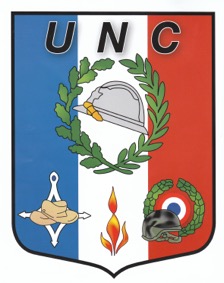 	 La section de l’UNC 7 LAUX vous convie à venir participer à la 7° Montée de l’Alpe d’Huez 2018 sous les couleurs de  l’UNC ALPES DAUPHINE.	Organisée par le 93° RAM, cette épreuve sportive ouverte à tous est une manifestation de solidarité  pour soutenir les blessés de l’Armée de Terre (l’intégralité des bénéfices est consacrée au profit des blessés et de leurs familles). 	Cette solidarité s’inscrivant dans  les valeurs que nous défendons, nous vous proposons de rejoindre l’équipe « UNC ALPES DAUPHINE » qui fera la Montée de l’Alpe d’Huez  en randonnée  par  les 21 virages mythiques de cette ascension (14 Km/1100 mètres de dénivelé) et terminera l’épreuve en ligne avec les drapeaux des diverses sections représentées pour rendre hommage à nos blessés. Modalités pratiques :1)  Les membres de l’équipe porteront un tee-shirt aux couleurs de l’UNC ALPES DAUPHINE offert.2) Par souci de simplification de communication et de représentativité avec les organisateurs, l’équipe sera placée sous la responsabilité de Patrick LE CAVELIER qui fera office de « Capitaine » de celle-ci.3)  Les drapeaux des sections avec baudrier seront remis avant le départ à Jean-Louis NEGRO qui en assurera la charge et la garde avec Robert CERANTOLA qui nous attendront à l’Alpe d’Huez, 500 mètres avant la fin de la Montée pour une arrivée groupée et en ligne drapeaux haut (un accord a été donné par le 93° RAM  pour cette action symbolique envers nos Forces Armées).4)  Le rendez-vous des participants est expressément fixé à 07H45 au parking du rond-point de Bourg d’Oisans (covoiturage à la charge et à définir entre participants) pour un départ d’épreuve à 08H00.5)  Les inscriptions se font en ligne par le biais du lien suivant :             93eme ram montee de l'alpe d'huez 2018 - inscription en ligne	inscriptionenligne.sportcommunication.info/liste_parcours.php?epreuve=237		S’inscrire sous son nom mais indiquer « UNC ALPE DAUPHINE » pour le club, 	l’adresse Email  « unc7laux@orange.fr », mot de passe « DAUPHINE ». 	Toute inscription doit être impérativement signalée à Patrick LE CAVELIER 	(06.71.72.51.02/ unc7laux@orange.fr) pour suivi et connaissance des membres de 	l’équipe.	Pour tout renseignement, contacter Patrick LE CAVELIER (voir coordonnées 	précédemment).	En espérant vous voir nombreux comme « marcheurs » ou accompagnants et dans 	l’attente de vos inscriptions, recevez mes sincères salutations sportives et fraternelles.							 Capitaine (R) Patrick LE CAVELIER							 Président UNC ALPES 7 LAUX							 UNC ALPES DAUPHINE							 06.71.72.51.02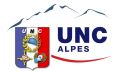 